Отчет о результатах самообследованиямуниципального бюджетного дошкольного образовательного учреждения «Детский сад №24 «Колосок» г. Назарово Красноярского краяза 2022-2023 учебный годпо состоянию на 20 апреля 2023 г.1. Общие сведения об учреждении. 	Муниципальное бюджетное дошкольное образовательное учреждение Детский сад №24 «Колосок» был открыт в 1987 году.   	Полное наименование учреждения: муниципальное бюджетное дошкольное образовательное учреждение Детский сад №24 «Колосок» г. Назарово Красноярского края.	Сокращённое наименование учреждения: МБДОУ «Детский сад №24 «Колосок». 	Учреждение является юридическим лицом, имеет в оперативном управлении имущество,  самостоятельный баланс, счёт в ГРКЦ ГУ Банка России по Красноярскому краю, круглую печать со своим полным наименованием и указанием места нахождения, штамп. 	Лицензия на  право ведения  образовательной деятельности 24Л01 № 0001743, выданная 1 февраля 2016 года, регистрационный номер 8567-л. Срок действия – бессрочно. 	Юридический адрес учреждения: 662200, Россия, Красноярский край, г. Назарово, ул. К.Маркса, д. 22 а	Информационный сайт ДОУ: http://dou-kolosok.ru	Адрес электронной почты: kolosok-24naz@yandex.ru 	МБДОУ «Детский сад №24 «Колосок» отдельно стоящее двухэтажное здание, построенное по типовому проекту в 1987 году. Здание находится внутри жилого массива, в центре города, что создает благоприятные условия для взаимодействия с различными городскими учреждениями. Участок озеленен, оснащен навесами.Режим работы: с 7 часов 00 минут до 19 часов 00 минут, длительность – 12 часов, суббота-воскресенье: выходной. 	МБДОУ «Детский сад №24 «Колосок» осуществляет свою деятельность в соответствии с Законом Российской Федерации «Об образовании», а так же следующими нормативно-правовыми и локальными документами: Федеральным законом «Об основных гарантиях прав ребёнка Российской Федерации», Конвенцией ООН о правах ребёнка, «Порядком организации и осуществления образовательной деятельности по основным общеобразовательным программам – образовательным программам дошкольного образования», Санитарно-эпидемиологическими правилами и нормативами СанПиН 2.4.3648 -20, Уставом.Прием детей в группы осуществляется на основании направления управления образованием, заявления родителей и медицинского заключения. По состоянию на 20.04.2023 г. численность воспитанников составила 107 человека. В дошкольном учреждении функционировало 6 групп, из них: 1 группа –   ранний возраст (с 1,5 - 2лет), 1 группа -1-я младшая ( с 2 – 3 лет), 1 группа – 2-я младшая (3-4 года), 1группа – средняя  (4-5 лет), 1группа - старшая (5-6 лет), 1 группа подготовительные (6-7 лет).Развивающая предметная среда ДОУ оборудована с учетом возрастных особенностей детей и требований ФГОС ДО. Все элементы среды связаны между собой по содержанию и масштабу.В ДОУ имеются:кабинет заведующего;методический кабинет;медицинский кабинет;кабинет учителя-логопеда и педагога - психолога;изолятор;музыкально-физкультурный зал;групповые помещения с учетом возрастных особенностей детей и отдельными помещениями для дневного сна;участки для прогулок детей;цветники;помещения, обеспечивающие быт и т.д.Все кабинеты оснащены оборудованием. Можно сделать вывод, что в ДОУ удовлетворительная материально-техническая база, грамотно организованная развивающая предметно-пространственная среда. 2. Оценка системы управления Учреждения.Управление учреждением осуществлялось в соответствии с Уставом. В учреждении функционировали коллегиальные органы управления: общее собрание работников; педагогический совет; Совет образовательной организации. Коллегиальные органы функционировали на основании Положений.3. Оценка образовательной деятельности Учреждения.МБДОУ «Детский сад №24 «Колосок» реализует Основную образовательную программу дошкольного образования, разработанную авторским коллективом педагогов МБДОУ «Детский сад №24 «Колосок» на основе примерной основной общеобразовательной программы дошкольного образования «От рождения до школы» / Под. ред. Н.Е. Вераксы, Т.С. Комаровой, М.А. Васильевой - М.: МОЗАИКА-СИНТЕЗ.  Воспитательно-образовательный процесс осуществлялся в соответствии с СанПиН 2.4.3648-20 «Санитарно-эпидемиологические требования к устройству, содержанию и организации режима работы  дошкольных образовательных организаций», режимом дня, расписанием непосредственно образовательной деятельности (НОД), тематическим планированием, календарным планированием воспитательно-образовательного процесса в каждой возрастной группе, циклограммой дня и  циклограммами специалистов.Педагогами ДОУ проводились развивающие занятия с применением современных образовательных технологий: проблемное обучение, ТРИЗ технологии, технология проектирования, социо-игровые, коллективно-творческое дело, здоровьесберегающие, игровая и др.Вывод: основная образовательная программа реализована педагогическим коллективом и усвоена воспитанниками в полном объеме.4. Оценка организации воспитательно-образовательного процесса.Воспитательно-образовательный процесс строился в соответствии с Федеральным государственным образовательным стандартом (ФГОС ДО). Учитывались индивидуальные потребности детей, осуществлялись основные принципы дошкольного образования, воспитательно-образовательный процесс был направлен на решение задач ФГОС и обеспечивал развитие личности, мотивации и способностей детей в различных видах деятельности и охватывал следующие структурные единицы, представляющие определенные направления развития и образования детей: социально-коммуникативное, познавательное, речевое, художественно-эстетическое и физическое развитие. Отражались следующие аспекты образовательной среды для ребенка дошкольного возраста: развивающая предметно-пространственная среда, характер взаимодействия со взрослыми, характер взаимодействия с другими детьми и системой отношения ребенка  к миру, к другим людям и к себе самому. Обеспечивались психолого-педагогические условия.Воспитательно-образовательный процесс был направлен на достижение целевых ориентиров в соответствии с ФГОС. Учреждение сотрудничало с «Домом школьника» ;  в течение учебного года активно сотрудничало с музейно-выставочным центром. Наши воспитанники выставляли свои рисунки и поделки к разным конкурсам и выставкам, посещали различные выставки. Воспитатели на базе МВЦ организовывали экскурсии для дошкольников.С целью совершенствования организации воспитательно-образовательного процесса в течение года проводилась организационно-методическая деятельность. Согласно годового плана воспитательно-образовательной работы проведены педсоветы, педагогические часы, консультации, семинары, практикумы, мастер-класс; организована работа творческих (рабочих) групп по разным направлениям воспитательно-образовательной работы. Воспитанники учреждения принимали участие в конкурсах различного уровня.Результаты участия воспитанников в различных мероприятиях 2022-2023 учебного года Вывод: воспитательно-образовательный процесс реализован в полном объеме в соответствии с основной образовательной программой дошкольного образования. Воспитанники детского сада активные участники конкурсов различного уровня.5. Оценка качества кадрового, учебно-методического, материально-технического обеспечения.По состоянию на 20.04.2023 г.  Всего работников учреждения - 37, педагогических работников - 18 (1 музыкальный руководитель, 1 инструктор по физической культуре, 1 учитель-логопед,1 педагог-психолог,  12 воспитателей),  руководителей - 1 (заведующий), 1 – заместитель заведующего, обслуживающий персонал – 19.Качественный состав педагогических работников по образованию: высшее образование – 4 чел., среднее профессиональное педагогическое – 14 чел..По педагогическому стажу: до 5 лет – 6 чел., от 5 до 10 лет – 2 чел., от 10 до 15 лет – 1 чел., от 15 до 25 – 0 чел., от 25 и более – 9 чел.По возрасту: до 25 лет – 2 чел., от 26 до 30 лет – 2 чел., от 31 до 35 лет – 1 чел., от 36 до 40 лет – 3 чел., от 41 до 50 лет – 3 чел., от 51 до 60 лет – 8 чел.По квалификационным категориям: высшая – 2, первая – 6, соответствие занимаемой должности – 11. Имеет награду «Отличник физической культуры и спорта» - 1 человек.В 2022-2023 учебном году прошли аттестацию на соответствие занимаемой должности  человек: 4 человекПрошли курсы повышения квалификации:Составлен план аттестации и график повышения квалификации на 2023-2024 учебный год.Оценка учебно-методического и материально-технического обеспечения.В каждой возрастной группе имеется необходимый учебно-методический комплект, иллюстративный и демонстрационный материал. В методическом кабинете систематизирована методическая литература по направлениям и областям, составлена картотека материалов из педагогических журналов, формируется электронный каталог методической литературы, имеющейся в учреждении. В методическом кабинете находятся персональный компьютер и ноутбук с доступом к сети Интернет, принтер, сканер, ксерокс, фотоаппарат, которые доступны в пользование всем педагогам. В музыкальном зале имеется персональный компьютер с доступом в Интернет, экран, музыкальный центр.Вывод: Анализ качества кадрового состояния позволяет сделать следующий вывод, что детский сад укомплектован педагогическими кадрами на 100%, в штате детского сада имеются инструктор по физической культуре, музыкальные руководители. Все педагоги имеют специальное педагогическое образование. Анализ аттестации педагогических работников показывает, что план аттестации выполнен на 100%. Курсы повышения квалификации в соответствии с ФГОС ДО прошли к апрелю 2023 г. 92% педагогов, что говорит о стремлении педагогов соответствовать требованиям стандарта и самосовершенствоваться в профессиональной деятельности. Это хороший показатель для детского сада. Анализ учебно-методического и материально-технического обеспечения позволяет сделать следующий вывод, что педагоги имеют возможность выхода в Интернет только в методическом кабинете, поэтому необходимо приобрести ноутбуки в каждую группу, выносные комплекты мультимедийной техники, видеокамеру на детский сад. Так же на группах нужно пополнить оборудование и инвентарь для воспитательно-образовательного процесса.6. Оценка внутренней системы качества образования.Весь воспитательно-образовательный процесс контролировался руководителем и заместителем заведующего детского сада. Проводился контроль по организации режима дня, прогулок, безопасности, игровой деятельности  и по организации  образовательной деятельности. План контроля  ежемесячно размещался на информационном поле методического кабинета. Результаты проверок были представлены в сообщениях, картах контроля. Вывод: Анализ системы контроля качества позволяет констатировать, что выявленные в ходе контроля несоответствия своевременно устранялись, но вместе с тем необходимо совершенствовать систему контроля. Ввести документированную процедуру системы качества. Ввести карты процесса системы качества.7. Достижения педагоговВывод: Анализ достижений позволяет констатировать, что педагоги постоянно совершенствуют и представляют свои профессиональные компетенции на различных уровнях: внутреннем, муниципальном, всероссийском и заслуженно удостаиваются сертификатов и дипломов. Таким образом, 2022-2023 учебный год был успешен в профессиональном плане для всего педагогического коллектива. Коллектив реализовал поставленные перед ним задачи и наметил пути дальнейшего развития.О РЕЗУЛЬТАТАХ САМООБСЛЕДОВАНИЯ ДЕЯТЕЛЬНОСТИДОШКОЛЬНОГО ОБРАЗОВАТЕЛЬНОГО УЧРЕЖДЕНИЯ за три года (по состоянию на 20.04.2023 г.)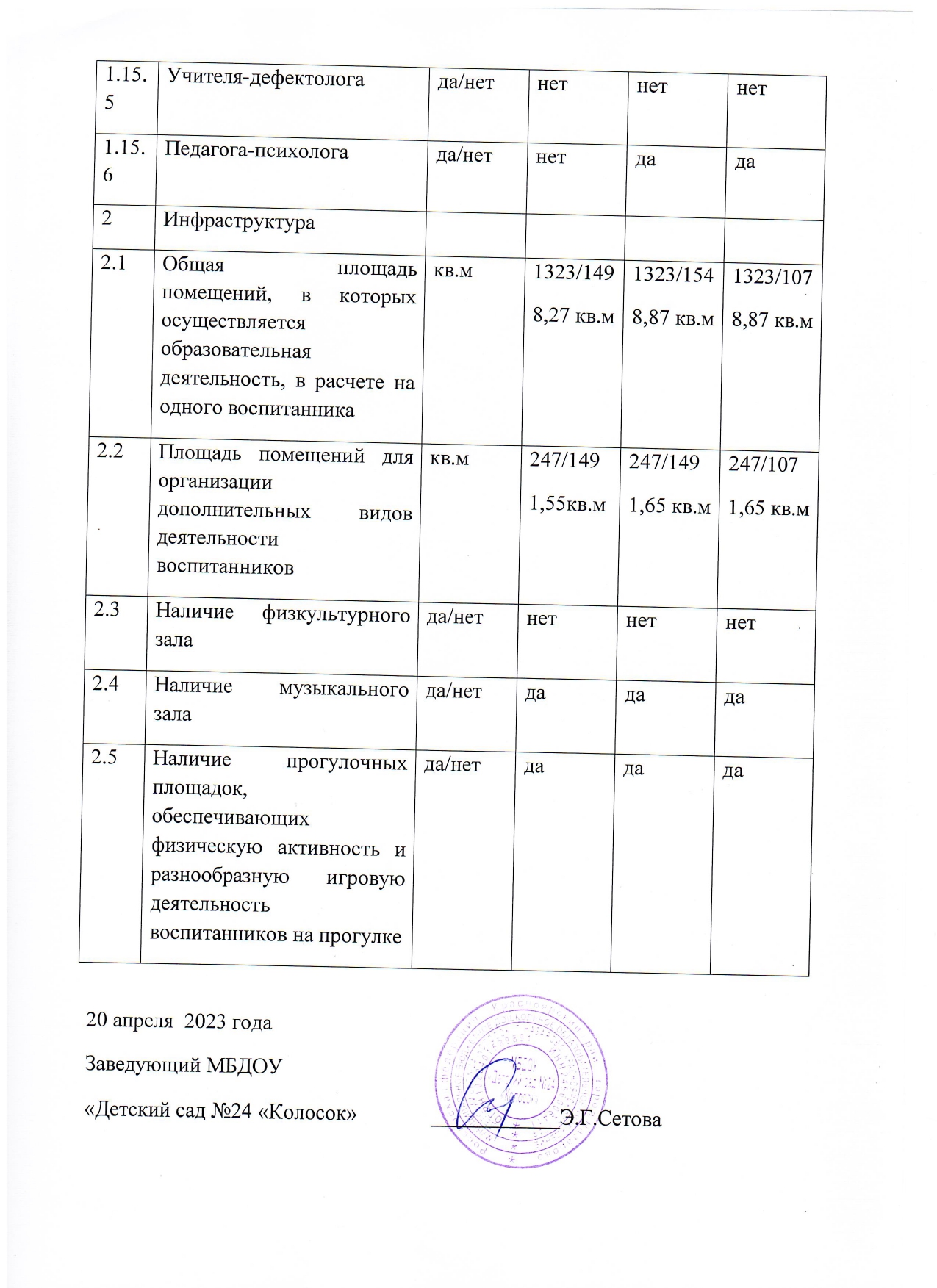 №КОНКУРСФ.И.О.РЕЗУЛЬТАТ1Сентябрь 2022 г.Осенний кросс «Золотая серебринка» Группа детей под руководством воспитателей Гудилина и Максименко Н.И. и инструктора по ф/кСертификаты участникам и грамоты победителям2приняли участие в городском конкурсе новогодних игрушек «Мастерская деда мороза» номинация «Елочка для Снегурочки» .Семья Панаморевой Татьяны и Литвиненко Есении, воспитатель Аксенова Е.В.Грамота за победу в конкурсе3приняла участие в изготовлении макета «Аллея шахтеров»  Семья Дудиной Софии.воспитатель Аксенова Е.В.награждена благодарственным письмом4приняли участие в городском конкурсе новогодних игрушек «Мастерская деда мороза» номинация «Елочка для Снегурочки»Семья Лихачевых, воспитатели Шабалина С.А. и Каверзина Е.В.награжденыграмотой за 3 место.5Октябрь 2022гсоревнованиях «День бега»Гр.Клубничка , восп.Тартынская М.Г., инстр.по ф/к Щербакова Г.Г.команда заняла 9 место среди ДОУ, Арне Дима 3 место6Октябрь 2022городские соревнования по легкой атлетике «День Бегуна» среди воспитанников дошкольных образовательных учреждений городаГр.Клубничка , восп.Тартынская М.Г., инстр.по ф/к Щербакова Г.Г.Дима Арне занял 2 место (грамота, раскраска) на дистанции 300 м, с результатом 1.11.34 и 2 место по зачету спартакиады по сумме многоборья с результатом 96 очков (грамота, медаль)7Приняли участие в открытом городском фестивале, конкурс детской юношеской эстрадной песни «Маленькие звездочки 2022». Гр.Клубничка , восп.Тартынская М.Г.,Гудилина Т.В. и муз.руководитель Кузнецова И.А.Дарья Москалева была награждена дипломом Лауреата II степени в номинации «солист» в возрастной категории.8Ноябрь 2022г. участвовали в городском конкурсе-смотре «Зеленый огонек», с театральной постановкой старая сказка на новый лад «Волк и семеро козлят»Гр.Клубничка , восп.Тартынская М.Г.,Гудилина Т.В., и Аксенова Е.В.-ответственна за ПДД в ОО.Дима Арне и Терещенко Ильмира – грамоты засучастие9Апрель2023,приняли участие в конкурсе видеороликов пожарной безопасности «Знаешь сам-расскажи другом»,Гр.Клубничка , восп.Тартынская М.Г.,Гудилина Т.В., и Кучина Я.Е.-отв.за профилактические мероприятия по пожарной безопасностиБобренева София и Толкачева Александрабыли награждены дипломами за участие.10Апрель 2023Приняли участие в городском турнире «Чудо шашки» среди воспитанников дошкольных образовательных учреждений города Назарово Гр.Клубничка , восп.Тартынская М.Г., инстр.по ф/к Щербакова Г.Г.Дима Арне занял 1 место (грамота), Кирильчук Анна 2 место (грамота), Бобренева София (3 место), Чикунов Ярослав получил сертификат за участие.11В апреле 2023 приняли участие в городском открытом фестивале – праздника творчества детей дошкольного возраста «Золотой цыпленок – 2023» в номере «Чудо-ложкари».Гр.Клубничка , восп.Тартынская М.Г.,Гудилина Т.В. и муз.руководитель Кузнецова И.АКаштымова Варя, Мозейбах Михаил, Пинько Вика, Булдакова Дарья, Арне Дима, Кирильчук Анна, стали победителями, получили грамоты12в апреле 2023г.приняли участие в городском конкурсе «Театрализованная весна» с постановкой сказки «Мешок яблок». Гр.Клубничка , восп.Тартынская М.Г.,Гудилина Т.В. и муз.руководитель Кузнецова И.АТерещенко Ильмира, Каштымова Варя, Кирильчук Анна, Арне Дима, Москалева Даша, Мозейбах Миша получили грамоты и сертификаты участника13конкурс чтецов «Горжусь тобой, моя Россия»в апреле 2023Гр.Клубничка , восп.Тартынская М.Г.,Гудилина Т.В. и учитель-логопед Вербшина А.С.Терещенко Ильмира заняла 1 место, Арне Дима занял 2 место, а Толкачевой Александре, Кирильчук Анне, Бобреневой Софии были вручены сертификаты за участие.14приняла активное участие в городском мероприяти «Масленница»Воспитатели ОО совместно с родителямиБлагодарственное письма за участие№ п/пФ.И.О.Дата прохож. КПК.Место прохождения курсов повышения квалификации№ п/пФ.И.О.Дата прохож. КПК.Место прохождения курсов повышения квалификации1Кучина Я.Е09.2023получила сертификат о повышении квалификации в объеме 72 ч на тему «Организация инклюзивного образования в условиях реализации ФГОС дошкольного образования для детей с ОВЗ»2Вербшина А.С.04.2023Центр профессионального развития «Партнер» г. Красноярск3Максименко Н.И.03.2023Центр профессионального развития «Партнер» г. Красноярск4Щербакова Г.Г.02.2023курсы повышения квалификации ООО «Мультиурок» по дополнительной профессиональной программе «Здоровьесберегающие технологии в учреждении дошкольного образования» в объеме 72 часа 5Шулюк М.М.03.2023Центр профессионального развития «Партнер» г. Красноярск6Гудилина Т.В.03.2023Центр профессионального развития «Партнер» г. Красноярск7Тартынская М.Г.03.2023Центр профессионального развития «Партнер» г. Красноярск8Фомичева У.В.03.2023Курсы повышения квалификации "Организация обучения, воспитания и коррекции нарушений развития и социальной адаптации воспитанников с ОВЗ, имеющих тяжелые нарушения речи(ТНР). – удостоверение №180003507914 , дата выдачи10 марта 2023г.Слушатель вебинаров на Международном педагогическом портале «Солнечный свет»Участники ДатаНаименование мероприятияРезультатШулюк М.М.февральВыступление на ГМО на тему «Использование игровых технологий»Участник-сертификатТартынская М.Г.январьВыступление на ГМО «Дидактические пособия и игры по формированию финансовой грамотности.выдан сертификат участнику городского методического объединения по познавательному развитию дошкольниковТартынская М.Г.Тартынская М.ГТартынская М.ГТартынская М.ГТартынская М.ГНоябрьНоябрьДекабрьянварьУчастие в краевом экологическом конкурсе «Зеленый контейнер». Участие в  муниципальном конкурсе профессионального мастерства «Педагог нового времени». Приняла активное участие в зимнем фестивале ГТО.  Участие в конкурсе видеороликов пожарной безопасности «Знаешь сам, расскажи другому» Участвовала во всероссийском вебинаре «Виды взаимодействия безречевого ребенка с окружающими» на Мерсибо.  Участвовала в городском методического объединения по познавательному развитию дошкольников Тема выступления «дидактические пособия и игры по формированию финансовой грамотности»Награждена грамотойнаграждена дипломом за участиеСертификатНаграждена дипломом сертификат участникасертификат участникаГудилина Т.В.январьУчастие в ГМО по познавательному развитию дошкольников выступление по теме « дидактические пособия и игры по формированию финансовой грамотности»Приняла участие   в краевом экологическом конкурсе «Зеленый контейнер».сертификат участниканаграждена грамотойЩербакова Г.Г.(инструктор по ф/к)апрель публикация материала «Утренняя гимнастика в жизни ребенка. Комплекс упражнений» и «Роль зрительной гимнастики для детей дошкольного возраста» 17.04. 2023 г. Мультиуроксвидетельство за публикацию материалаЩербакова Г.Г.(инструктор по ф/к)октябрь Публикация материала «Паспорт музыкально-спортивного зала» 07.10.2022 г. Мультиуроксвидетельство за публикацию материалаЕфременко Н.С. сентябрьВсероссийский конкурс гербариев и природоведческих коллекций» Живая планета»благодарственное письмо за подготовку  детей и организацию.Максименко Н.И.сентябрь Всероссийский конкурс гербариев и природоведческих коллекций» Живая планета»благодарственное письмо за подготовку  детей и организацию.Щербакова Г.Г., Тартынская М.Г., (педагоги учреждения) ноябрьКруглогодичная спартакиада КФК среди трудовых коллективов предприятий, учреждений  физкультурно-спортивных клубов города Назарово Грамота за 3 местоЩербакова Г.Г.(инструктор по ф/к)апрель публикация материала физкультурно-логопедического развлечения «Путешествие в космос» 17.04.2023 г. Мультиурок;свидетельство за публикациюЩербакова Г.Г.(инструктор по ф/к)февральпубликация материала мастер-класс «В страну Здоровья» 17.02.2023 г. Мультиурок;свидетельство за публикациюАксенова Е.В. Участие в городском конкурсе по профилактике детского дорожно транспортного травматизма « Зеленый огонек» в наминации                       « видеообращение на тему : Соблюдай правила !» награждена дипломом.  Тартынская М.Г.февральСоревнование среди пед.коллективов. «коньки»Грамота Кузнецова И.А.апрельУчастие в фестивале «Золотой цыпленок»Благодарность за организацию и проведениеМаксименко Н.И.апрельУчастие в фестивале «Золотой цыпленок»Благодарность за организацию и проведениеКузнецова И.А.апрельУчастие в конкурсе  «Танцующая весна»Благодарность за организацию и проведениеГудилина Т.В.апрельУчастие в конкурсе  «Танцующая весна»Благодарность за организацию и проведениеЩербакова Г.Г.апрельФизкультурно-спортивная акция «Зарядка для всех!» посвященная всемирному дню здоровьяЩербакова Г.Г.март Публикация материала«Шашечный турнир «Веселые клетки»   Мультиуроксвидетельство за публикацию материалаЩербакова Г.Г.февральучастие в городском образовательном форуме «Назаровское образование – шаг в будущее», провела для родителей мастер-класс по теме: «Утренняя гимнастика в жизни ребенка. Комплекс упражнений» и «Роль зрительной гимнастики для детей дошкольного возраста».Сертификат участника форумаПоказатели Единица измеренияна 20.04.2021на 20.04.2022На 20.04.20231Образовательная деятельность1.1Общая численность воспитанников, осваивающих образовательную программу дошкольного образования, в том числе:человек1471531071.1.1В режиме полного дня (8-12 часов)человек1471531071.1.2В режиме кратковременного пребывания (3-5 часов)человек0001.1.3В семейной дошкольной группечеловек0001.1.4В форме семейного образования с психолого-педагогическим сопровождением на базе ДОУчеловек0001.2Общая численность воспитанников в возрасте до 3 летчеловек020321.3Общая численность воспитанников в возрасте от 3 до 8 летчеловек147133751.4Численность/удельный вес численности воспитанников в общей численности воспитанников, получающих услуги присмотра и уходачеловек/%147/100153/100%107/100%1.4.1В режиме полного дня (8-12 часов)человек/%147/100%153/100%107/100%1.4.2В режиме продленного дня (12-14 часов)человек/%0001.4.3В режиме круглосуточного пребываниячеловек/%0001.5Численность/удельный вес численности воспитанников с ограниченными возможностями здоровья в общей численности воспитанников, получающих услуги:человек/%9/6,04%9/6,04%9/6,04%1.5.1По коррекции недостатков в физическом и (или) психическом развитиичеловек/%0001.5.2По освоению образовательной программы дошкольного образованиячеловек/%0001.5.3По присмотру и уходучеловек/%9/6,04%9/6,04%9/6,04%1.6Средний показатель пропущенных дней при посещении ДОУ по болезни на одного воспитанникадень40дня36 дней38 дней1.7Общая численность педагогических работников, в том числе:человек1919181.7.1Численность/удельный вес численности педагогических работников, имеющих высшее образованиечеловек/%3/16,6%4/21%4/21%1.7.2Численность/удельный вес численности педагогических работников, имеющих высшее образование педагогической направленности (профиля)человек/%3/16,6%3/15,7%3/15,7%1.7.3Численность/удельный вес численности педагогических работников, имеющих среднее профессиональное образованиечеловек/%13/72,2%15/78,9%15/78,9%1.7.4Численность/удельный вес численности педагогических работников, имеющих среднее образование педагогической направленности (профиля)человек/%15/79,8%14/78%14/78%1.8Численность/удельный вес численности педагогических работников, которым по результатам аттестации присвоена квалификационная категория, в общей численности педагогических работников, в том числе:человек/%11/61%8/42,1%8/42,1%1.8.1Высшая человек/%3/17%2/10,5%2/10,5%1.8.2Первая человек/%8/44%6/31%6/31%1.9Численность/удельный вес численности педагогических работников в общей численности педагогических работников, педагогический стаж работы которых составляет:человек/%19/100%19/100%19/100%1.9.1До 5 летчеловек/%7/36,8%6/33%7/36,8%1.9.2Свыше 30 летчеловек/%4/21%10/56%4/21%1.10Численность/удельный вес численности педагогических работников от общей численности педагогических работников в возрасте до 30 летчеловек/%4/21%2/11%3/17%1.11Численность/удельный вес численности педагогических работников от общей численности педагогических работников в возрасте от 55 летчеловек/%4/21%3/17%2/11%1.12Численность/удельный вес численности педагогических и административно-хозяйственных работников, прошедших за последние 5 лет повышение квалификацию/профессиональную переподготовку по профилю педагогической деятельности или иной осуществляемой в ДОУ деятельности, от общей численности педагогических и административно-хозяйственных работниковчеловек/%19/100%19/100%19/100%1.13Численность/удельный вес численности педагогических и административно-хозяйственных работников, прошедших повышение квалификации по применению в образовательном процессе ФГОС в общей численности педагогических и административно-хозяйственных работниковчеловек/%6/31,5%6/31,5%6/31,5%1.14Соотношение «педагогический работник/воспитанник» в ДОУчеловек/человек19/15419/14719/1531.15Наличие в ДОУ следующих педагогических работников:1.15.1Музыкального руководителяда/нетдадада1.15.2Инструктора по физической культуре да/нетдадада1.15.3Учителя-логопедада/нетдадада1.15.4Логопеда да/нетнетнетнет